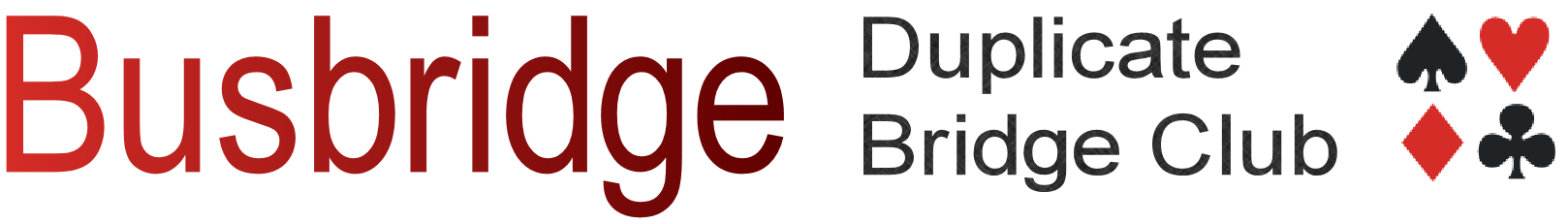 Membership Application FormI hereby apply for membership of Busbridge Duplicate Bridge Club (BDBC) and confirm that the information I have provided is complete and accurate.I agree that BDBC may debit the relevant fee from my account for every session played by me or any guest invited by me.I have seen the BDBC Privacy Policy* and agree to BDBC storing and using my data on the basis describedI undertake to abide by the BDBC Bridge Etiquette guidelines*Signed: ………………………………………………………………      Date: …………………*  Copies of these documents are displayed on the club website – www.busbridgebridge.org.uk Information for members:The session fee is £1 with effect from 1st January 2023 until further noticeA minimum deposit of £5 should be made in advance to the Club bank account, and topped up as necessary:Name:	Busbridge Duplicate Bridge ClubSort code:	77-49-11Account No:	89679468Completed forms (or requested details and undertakings) should be sent to chairman@busbridgebridge.org.ukTitle (eg Dr/Mr/Ms)First Name(s)First Name(s)SurnameSurnameHome AddressHome AddressHome AddressHome AddressHome AddressPOSTCODE:POSTCODE:POSTCODE:POSTCODE:POSTCODE:Home TelephoneHome TelephoneMobile NumberMobile NumberMobile NumberEmail AddressEmail AddressEmail AddressEmail AddressEBU Number: